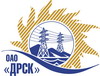 Открытое Акционерное Общество«Дальневосточная распределительная сетевая  компания»Протокол заседания Закупочной комиссии по вскрытию поступивших конвертовг. БлаговещенскСпособ и предмет закупки: Открытый электронный запрос предложений на право заключения Договора на поставку:  «Демисезонная спецодежда (АЭС, ХЭС, ПЭС, ЭС ЕАО, ЮЯЭС)»  для нужд филиалов ОАО «ДРСК». Закупка проводится согласно ГКПЗ 2014г. раздела  4.2 «Материалы эксплуатации»  № 184  на основании указания ОАО «ДРСК» от  11.11.2014 г. № 288.Плановая стоимость закупки: 10 810 350,00 руб. без учета НДСПРИСУТСТВОВАЛИ: члены постоянно действующей Закупочной комиссии ОАО «ДРСК» 2 уровня.Информация о результатах вскрытия конвертов:В ходе проведения запроса предложений было получено 3 предложения, конверты с которыми были размещены в электронном виде на Торговой площадке Системы www.b2b-energo.ru.Вскрытие конвертов было осуществлено в электронном сейфе организатора запроса предложений на Торговой площадке Системы www.b2b-energo.ru автоматически.Дата и время начала процедуры вскрытия конвертов с предложениями участников: 08:00 25.11.2014Место проведения процедуры вскрытия конвертов с предложениями участников: Торговая площадка Системы www.b2b-energo.ruВ конвертах обнаружены предложения следующих участников запроса предложений:РЕШИЛИ:Утвердить заседания Закупочной комиссии по вскрытию поступивших на открытый запрос предложений конвертов.Ответственный секретарь Закупочной комиссии 2 уровня ОАО «ДРСК»	Т.В. ЧелышеваТехнический секретарь Закупочной комиссии 2 уровня ОАО «ДРСК»	Т.В. Коротаева№ 35/МЭ-В25.11.2014№Наименование участника и его адресПредмет и общая цена заявки на участие в запросе предложений1ООО "ТД Лига Спецодежды" (109431, г. Москва, ул. Привольная, д. 70)Предложение: подано 21.11.2014 в 15:50
Цена: 8 563 296,00 руб. без НДС; 10 104 689,28 руб. с НДС2ООО "ГУП Бисер" (153031, г. Иваново, ул. 23-я Линия, д. 13, стр. 1, пом. 1001)Предложение: подано 21.11.2014 в 16:05
Цена: 10 210 600,00 руб. (цена без НДС)3ЗАО "Меридиан" (603055, г. Нижний Новгород, п. Березовая Пойма, ул. Механизаторов, д. 3)Предложение: подано 21.11.2014 в 16:25
Цена: 10 237 696,50 руб.  без НДС; 12 080 481,85 руб. с НДС